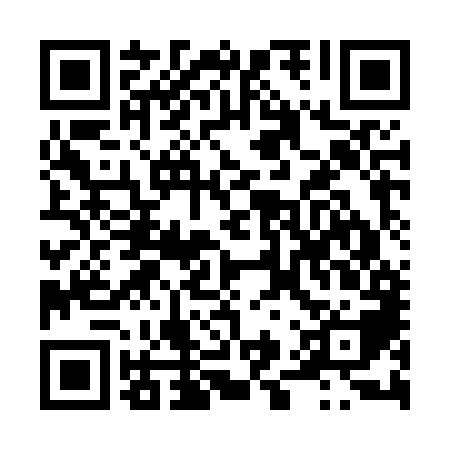 Ramadan times for Tellaste, EstoniaMon 11 Mar 2024 - Wed 10 Apr 2024High Latitude Method: Angle Based RulePrayer Calculation Method: Muslim World LeagueAsar Calculation Method: HanafiPrayer times provided by https://www.salahtimes.comDateDayFajrSuhurSunriseDhuhrAsrIftarMaghribIsha11Mon4:254:256:3712:214:016:056:058:0912Tue4:224:226:3412:204:036:086:088:1213Wed4:194:196:3112:204:056:106:108:1414Thu4:164:166:2812:204:076:126:128:1715Fri4:134:136:2612:194:096:146:148:1916Sat4:104:106:2312:194:116:176:178:2217Sun4:064:066:2012:194:126:196:198:2518Mon4:034:036:1712:194:146:216:218:2719Tue4:004:006:1412:184:166:236:238:3020Wed3:563:566:1212:184:186:266:268:3321Thu3:533:536:0912:184:196:286:288:3522Fri3:503:506:0612:174:216:306:308:3823Sat3:463:466:0312:174:236:326:328:4124Sun3:433:436:0012:174:256:346:348:4425Mon3:393:395:5812:164:266:376:378:4726Tue3:353:355:5512:164:286:396:398:4927Wed3:323:325:5212:164:306:416:418:5228Thu3:283:285:4912:164:316:436:438:5529Fri3:243:245:4612:154:336:456:458:5830Sat3:213:215:4412:154:356:486:489:0131Sun4:174:176:411:155:367:507:5010:051Mon4:134:136:381:145:387:527:5210:082Tue4:094:096:351:145:407:547:5410:113Wed4:054:056:321:145:417:567:5610:144Thu4:014:016:301:135:437:597:5910:185Fri3:573:576:271:135:448:018:0110:216Sat3:533:536:241:135:468:038:0310:247Sun3:483:486:211:135:488:058:0510:288Mon3:443:446:191:125:498:078:0710:319Tue3:403:406:161:125:518:108:1010:3510Wed3:353:356:131:125:528:128:1210:39